Уважаемые налогоплательщики!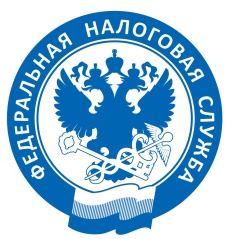 Предлагаем вам перейти на систему представления документов на государственную регистрацию юридических лиц и индивидуальных предпринимателей в ЭЛЕКТРОННОМ ВИДЕВ настоящее время самым удобным и распространенным видом представления документов на регистрацию юридического лица или физического лица в качестве индивидуального предпринимателя в налоговые органы является электронный способ.Порядок направления в регистрирующий орган при государственной регистрации юридических лиц, крестьянских (фермерских) хозяйств и физических лиц в качестве индивидуальных предпринимателей электронных документов с использованием информационно-телекоммуникационных сетей общего пользования, в том числе сети Интернет, включая единый портал государственных и муниципальных услуг, утвержден приказом ФНС России от 12 августа 2011 года N ЯК-7-6/489@.В настоящее время заявитель может направить в регистрирующий орган необходимые для государственной регистрации документы, используя сервисы на официальном сайте ФНС России  www.nalog.ru, через единый портал государственных и муниципальных услуг  www.gosuslugi.ru в форме электронных документов, подписанных усиленной квалифицированной электронной подписью (УКЭП), а также воспользовавшись Личным кабинетом налогоплательщика.Услуги по представлению документов в регистрирующий орган для государственной регистрации юридических лиц и индивидуальных предпринимателей в электронном виде оказывают также нотариусы и многофункциональные центры Краснодарского края (МФЦ).В случае представления документов на государственную регистрацию в электронном виде государственная пошлина не оплачивается.Электронные документы, адресованные заявителю, направляются по адресу электронной почты, указанному при направлении электронных документов в регистрирующий орган.Направление документов в электронном виде через официальный сайт ФНС России, Единый портал Госуслуг или  МФЦ освобождает компанию или индивидуального предпринимателя от затрат на услуги нотариуса и значительно экономит время на оформление документов, посещение регистрирующего органа.